Orange County Department of EducationPROJECT GLAD®	 	            Guided Language Acquisition Design TrainingSacramento Area Grade levels K-3rdPRIMARY FOCUS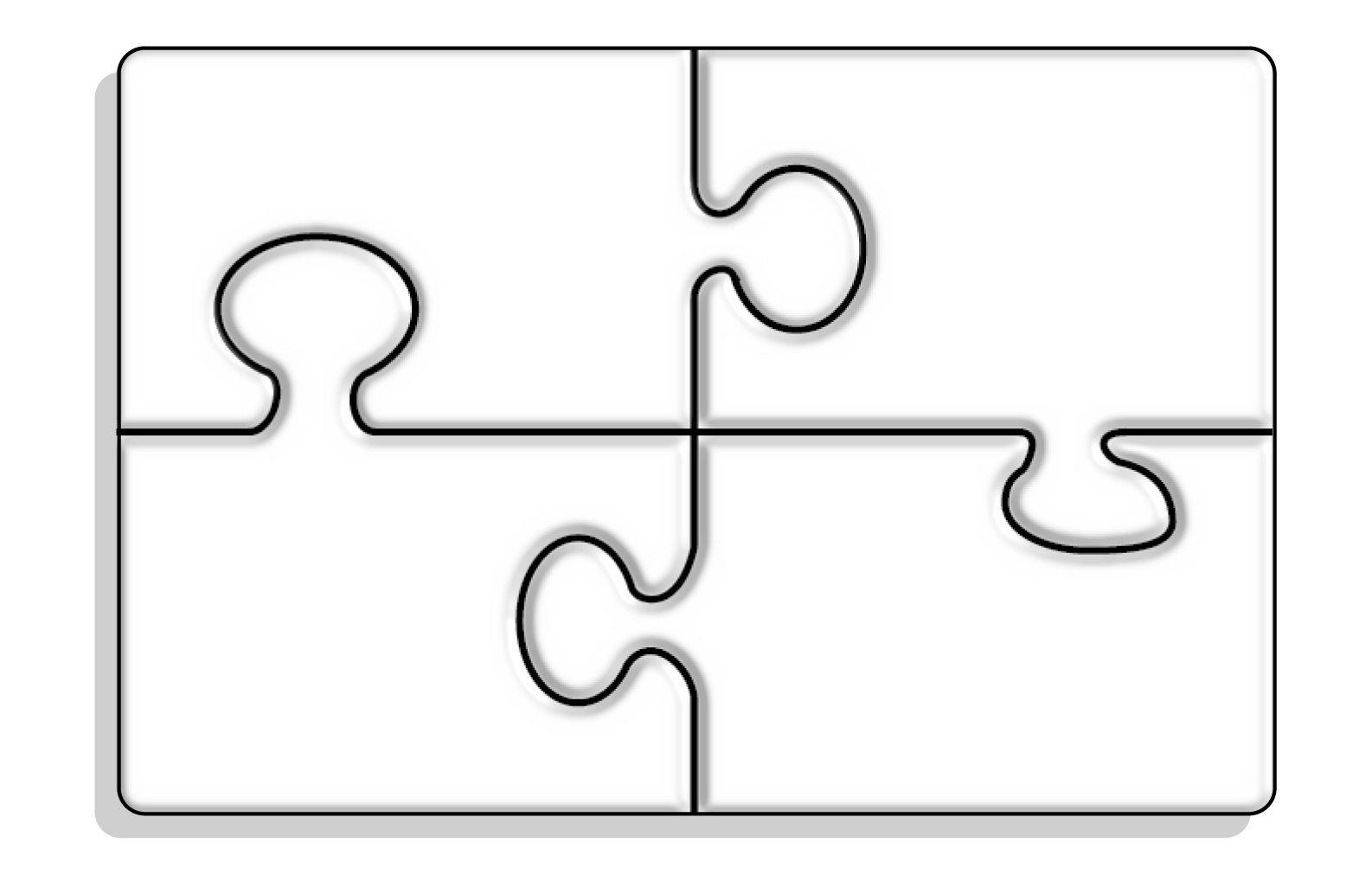 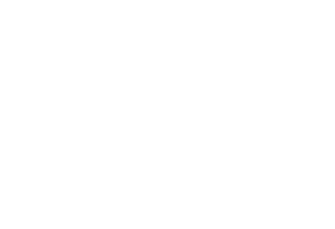 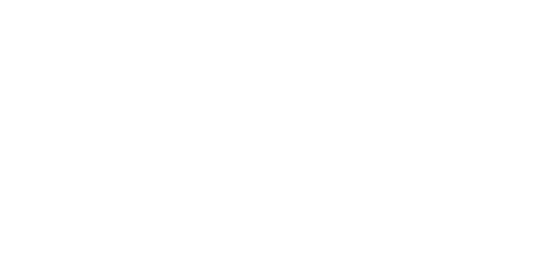 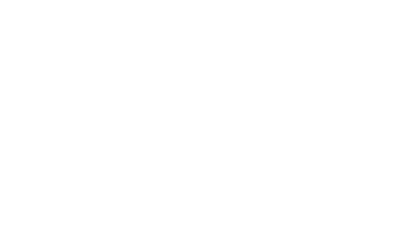 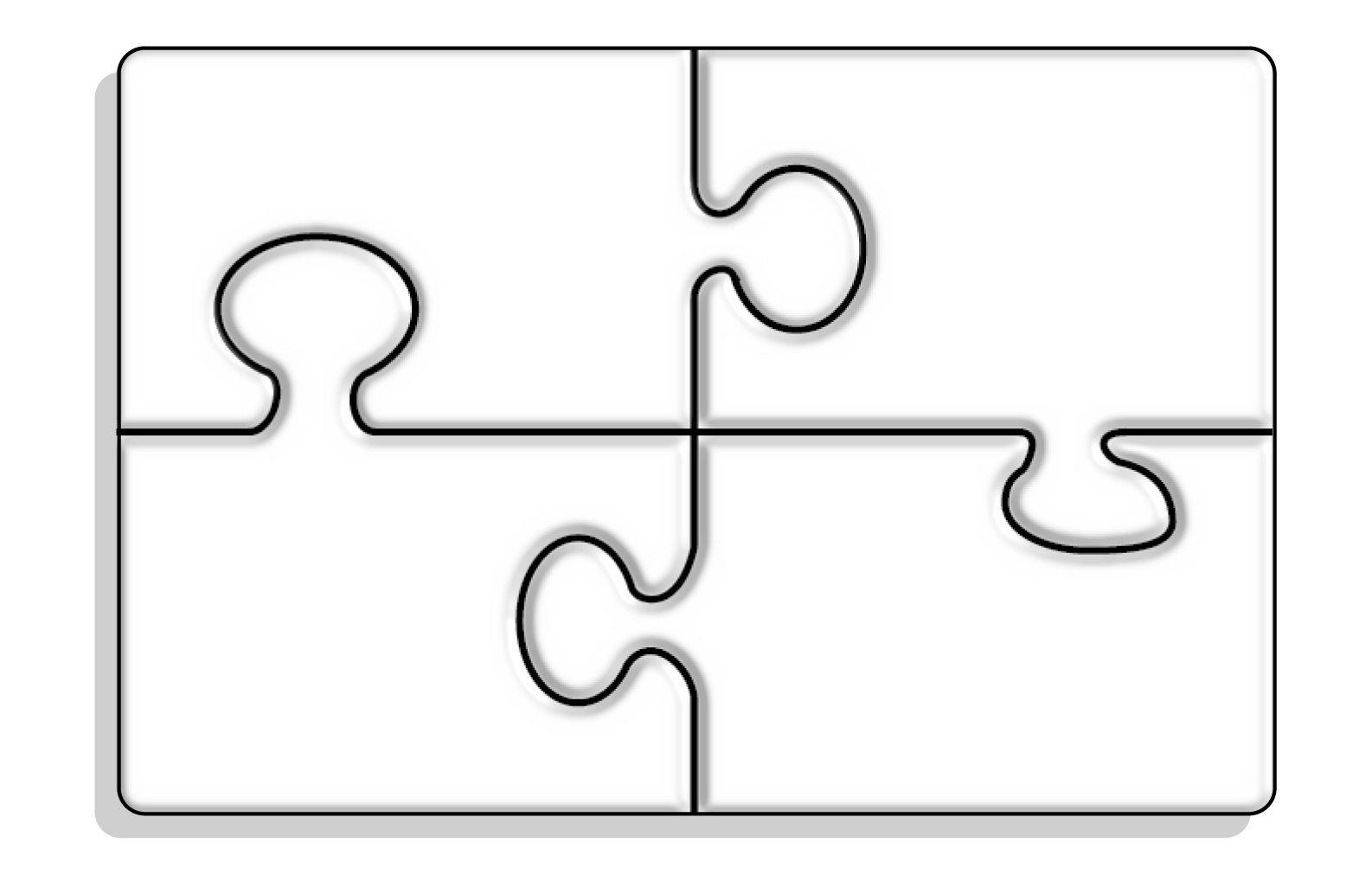 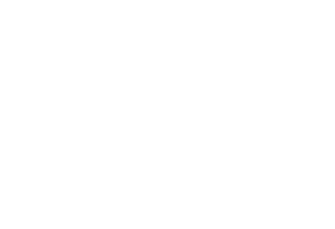 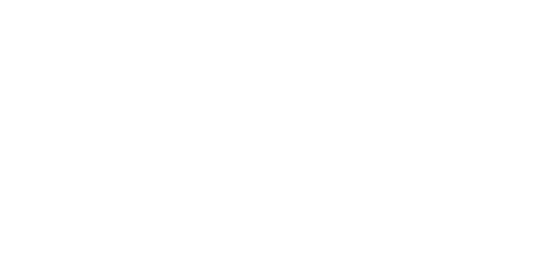 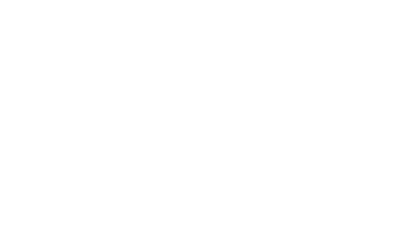 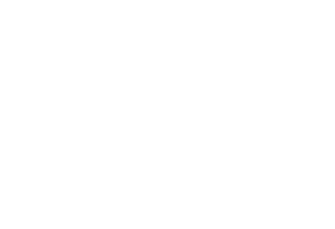 Looking for effective strategies that interconnect with the Common Core standards and provide ACCESS for ALL of your students?   All trainings we offer are in accordance with the OCDE NTC Project GLAD® Tier I training program. Please scroll to see all options on both pages of flyer. Cost: $1,850.00 per person for 8-Day Training Contact: Jocelyn Mitchelmore-See registration form below to register OCDE Project GLAD®Please note that there are three steps to this training. STEP 1:  2-Day Workshop: March 5th and 6th, 2019 Lighthouse Charter School899 Bryte AvenueWest Sacramento, CA 956058:30-3:00pm STEP 2:  Demonstration option: Classroom Demonstration: 1st grade demonstrationApril 23rd-26th, 2019(Primary grades Tk-3)Lighthouse Charter School899 Bryte AvenueWest Sacramento, CA 95605Training times: 8:00am-3:00pmSTEP 3:  Refresher Day & ELD Day: May 2-3, 2019Lighthouse Charter School West Sacramento, CA 95605Times: 8:30am-3:00Registration form is on the next page of this flyer.REGISTRATION FORMReturn entire registration form by mail or email. A written Purchase Order or payment by check must accompany registration to confirm attendance. Refunds will only be given with a 30-day notice. No substitutions will be made for any part of the training.  Dates are non-negotiable.  We suggest that you email before registering to inquire about space available. Please make checks or PO’s payable to : Jocelyn MitchelmorePARTICIPANT’S NAME/TITLE/GRADE LEVELWHICH DEMONSTRATION OPTION-SCHOOL  	DISTRICT 	PARTICIPANT’S EMAIL: (THIS IS WHERE CONFIRMATION OF TRAINING DETAILS WILL BE SENT)  	P.O./CHECK#	AMOUNT$ 	Participants must attend all parts of the training. No substitutions will be allowed!Jocelyn Mitchelmore               email: jmitchelmore@comcast.net1314 Cromwell Court, El Dorado Hills, CA 95762             phone: 916 .230.6980